Инструкция по сдаче отчета о кадровом составе.На официальном сайте министрества труда, занятости и социального развития Архангельской области (www.arhzan.ru) необходимо зайти в личный кабинет организации 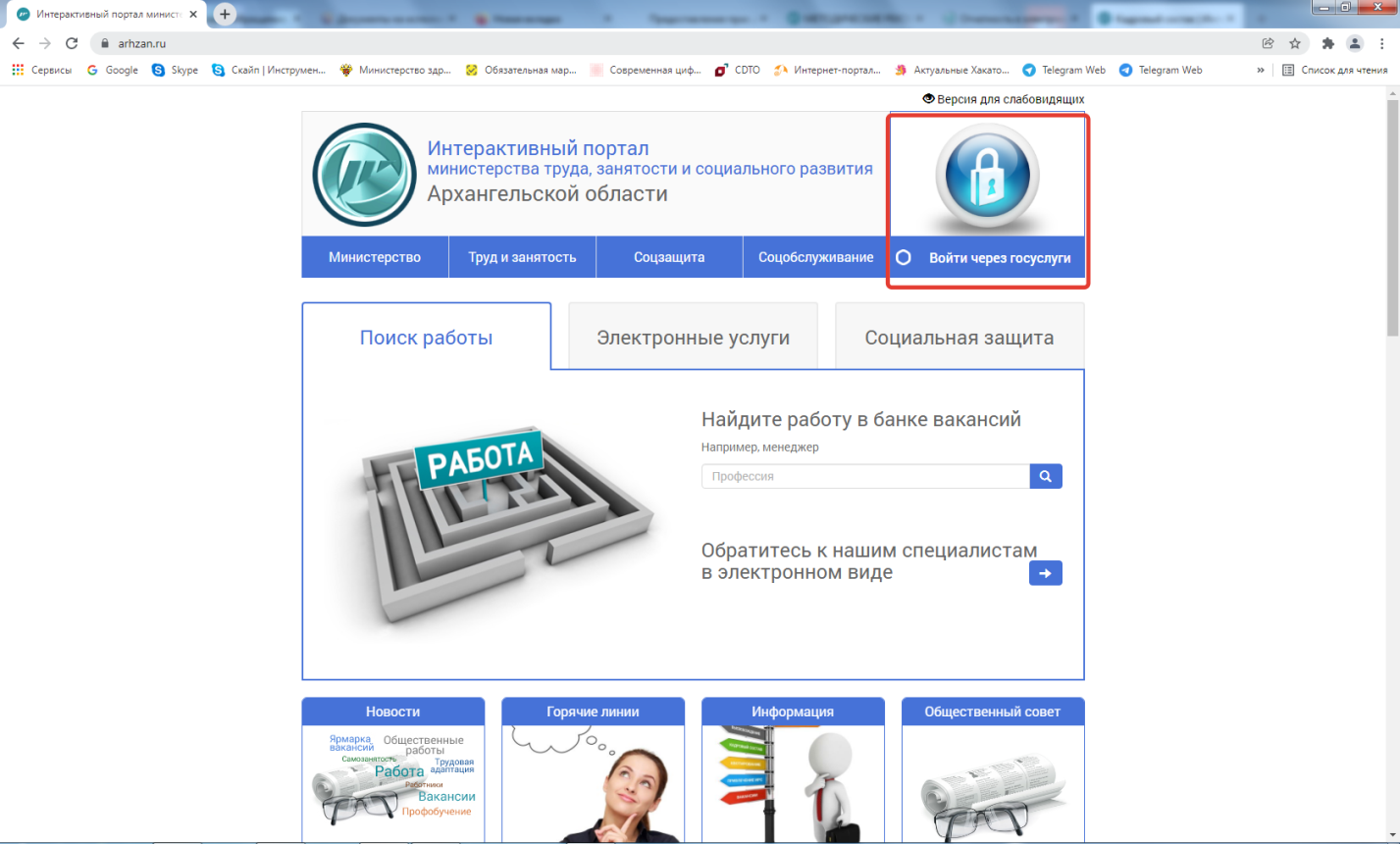 Рис 1. Официальный сайт министерстваВход в личный кабинет организации осуществляется через Единую систему идентификации и аутентификации. Рис 2.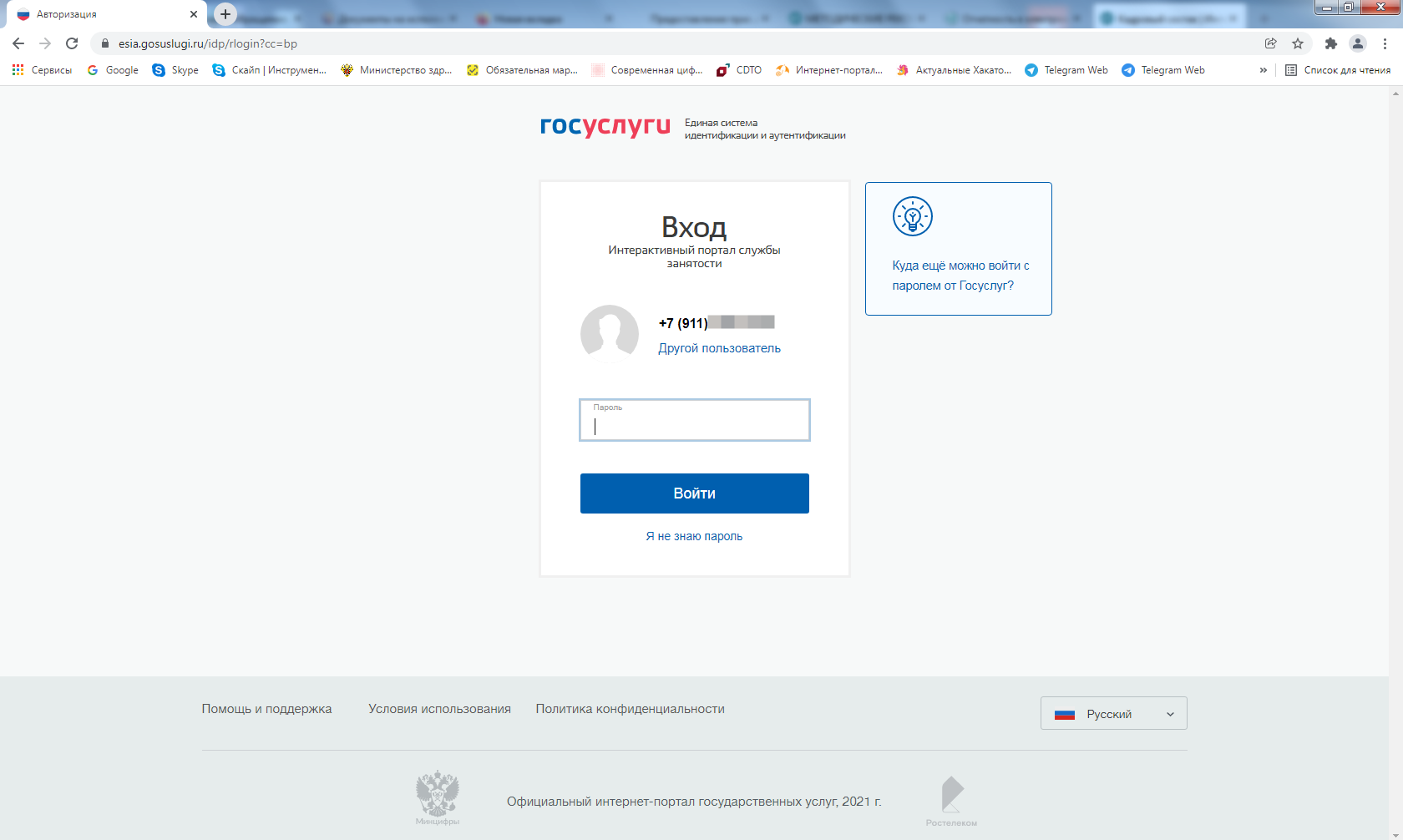 Рис 2. Вход в личный кабинет организацииВход в личный кабинет организации осуществляется от имени юридического лица.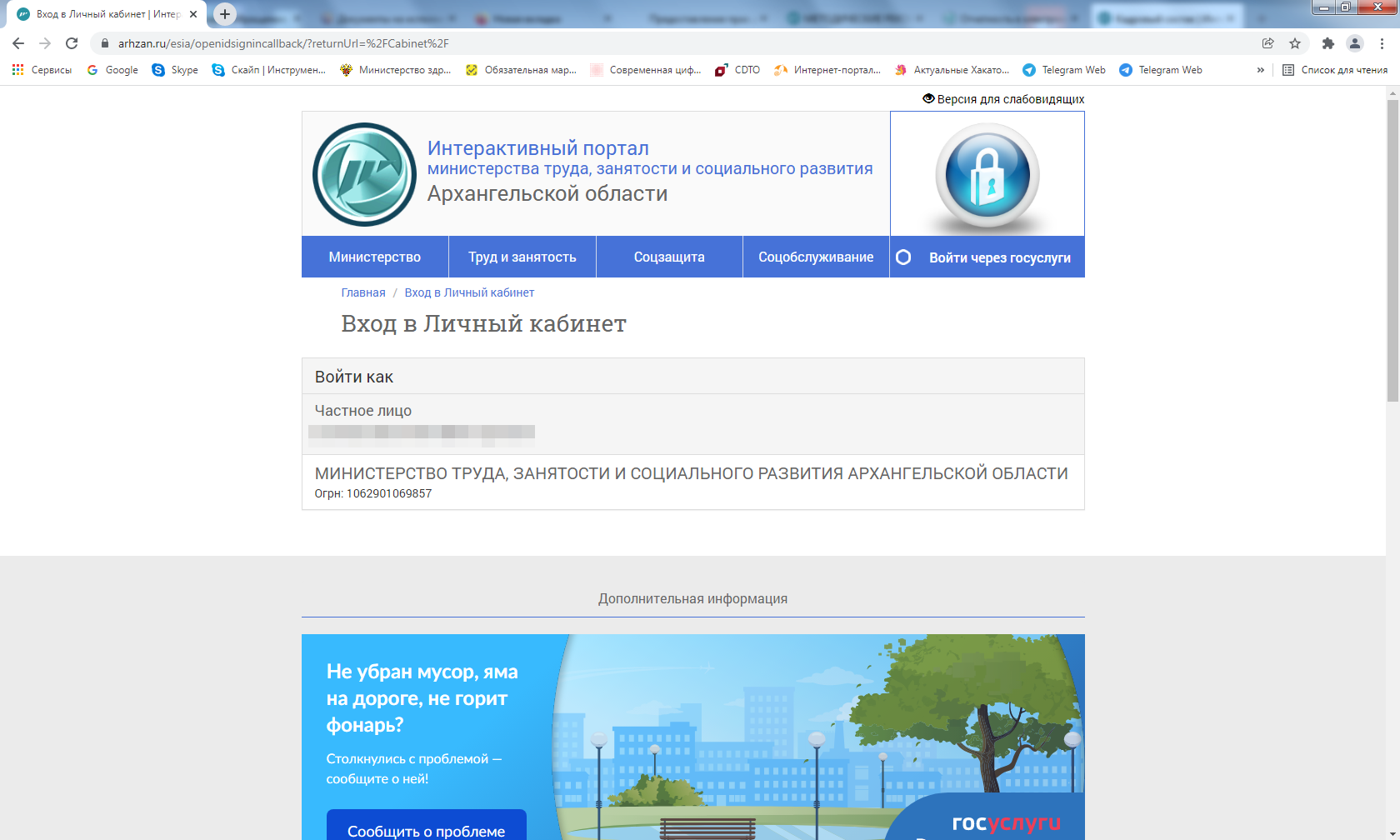 Рис 3. Вход в личный кабинет организацииДалее переходим к предоставлению отчета о кадровом составе. Рис 4.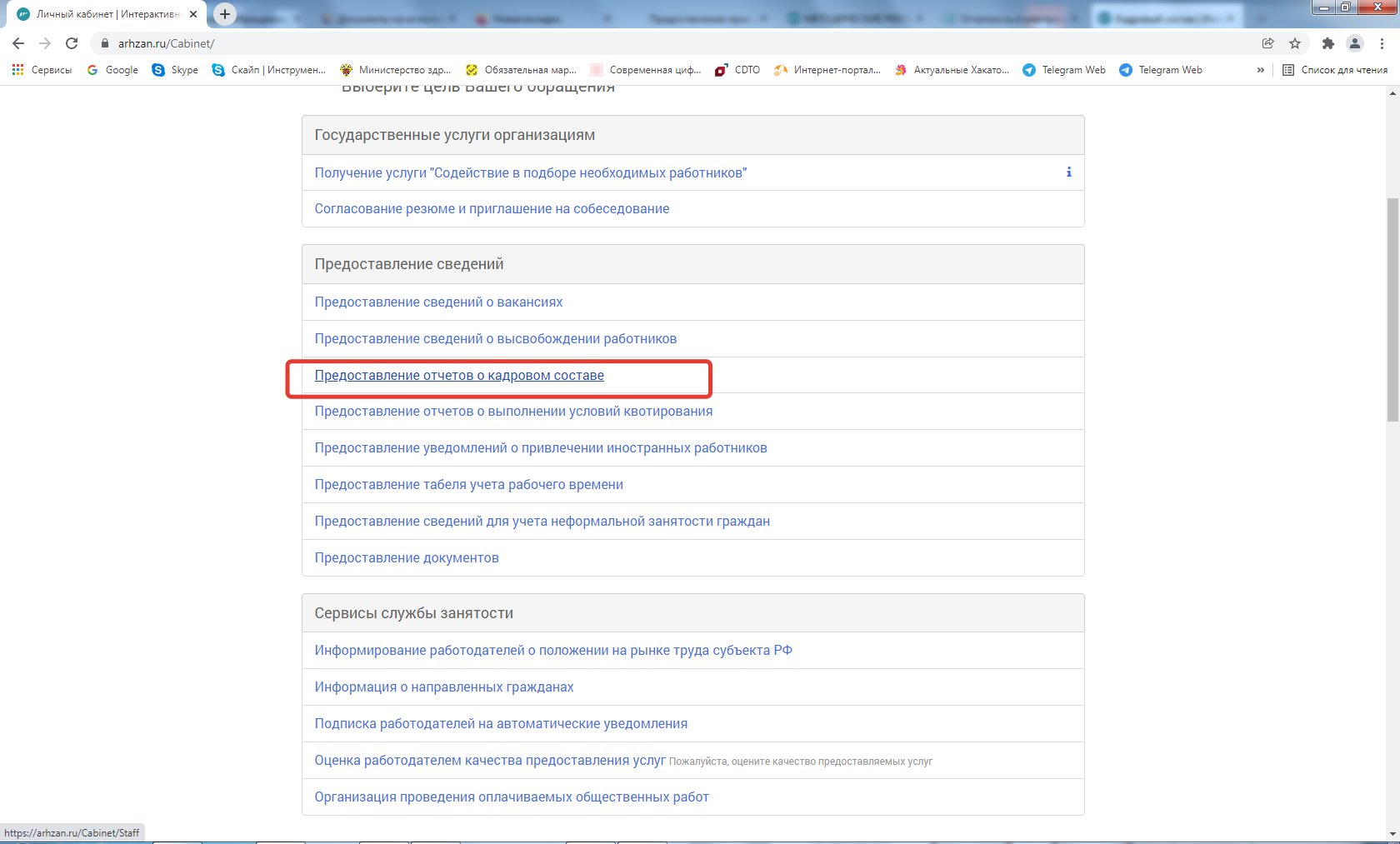 Рис 4. Предоставление отчета о кадровом составеДля заполнения отчета необходимо нажать кнопку «Добавить» Рис 5.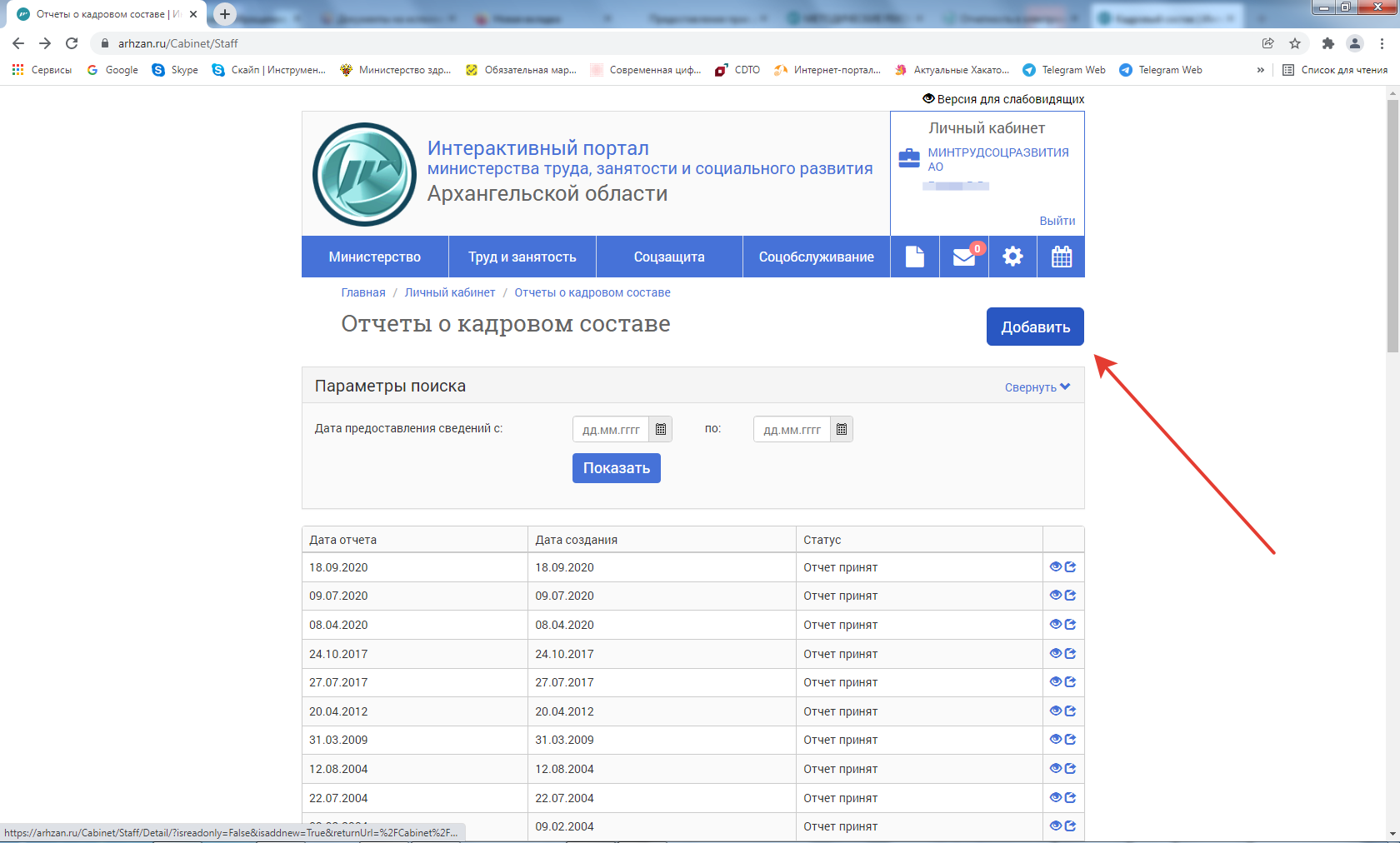 Рис 5. Предоставление отчета о кадровом составеЗаполняем все разделы отчета: 1 Показатели, 2 Профессия, 
3 Прогнозируемая потребность. Рис 6.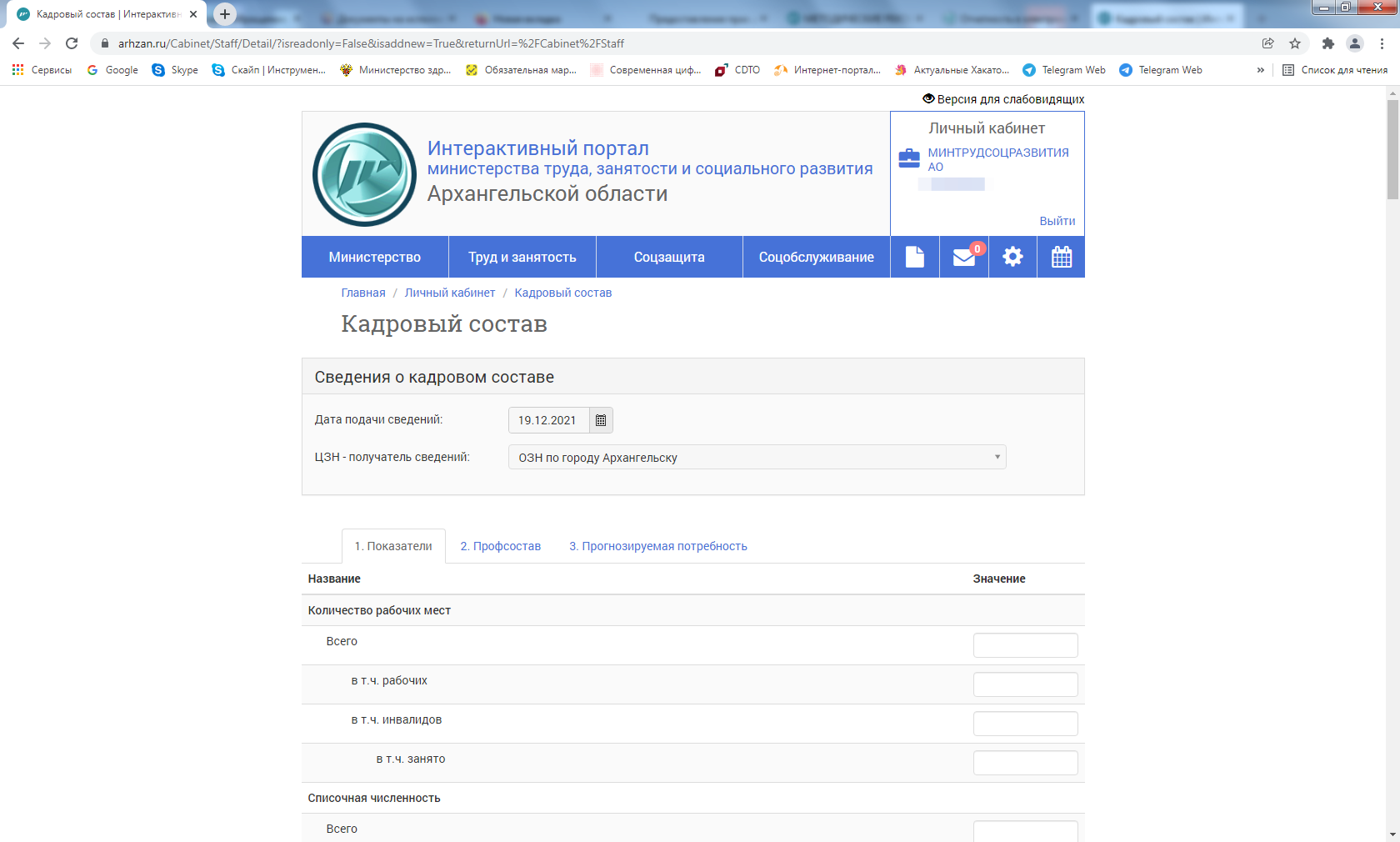 Рис 6. Заполнение отчета о кадровом составеНа вкладке 3 Прогнозируемая потребность нажимаем кнопку «Добавить» и переходим к заполнению данного раздела.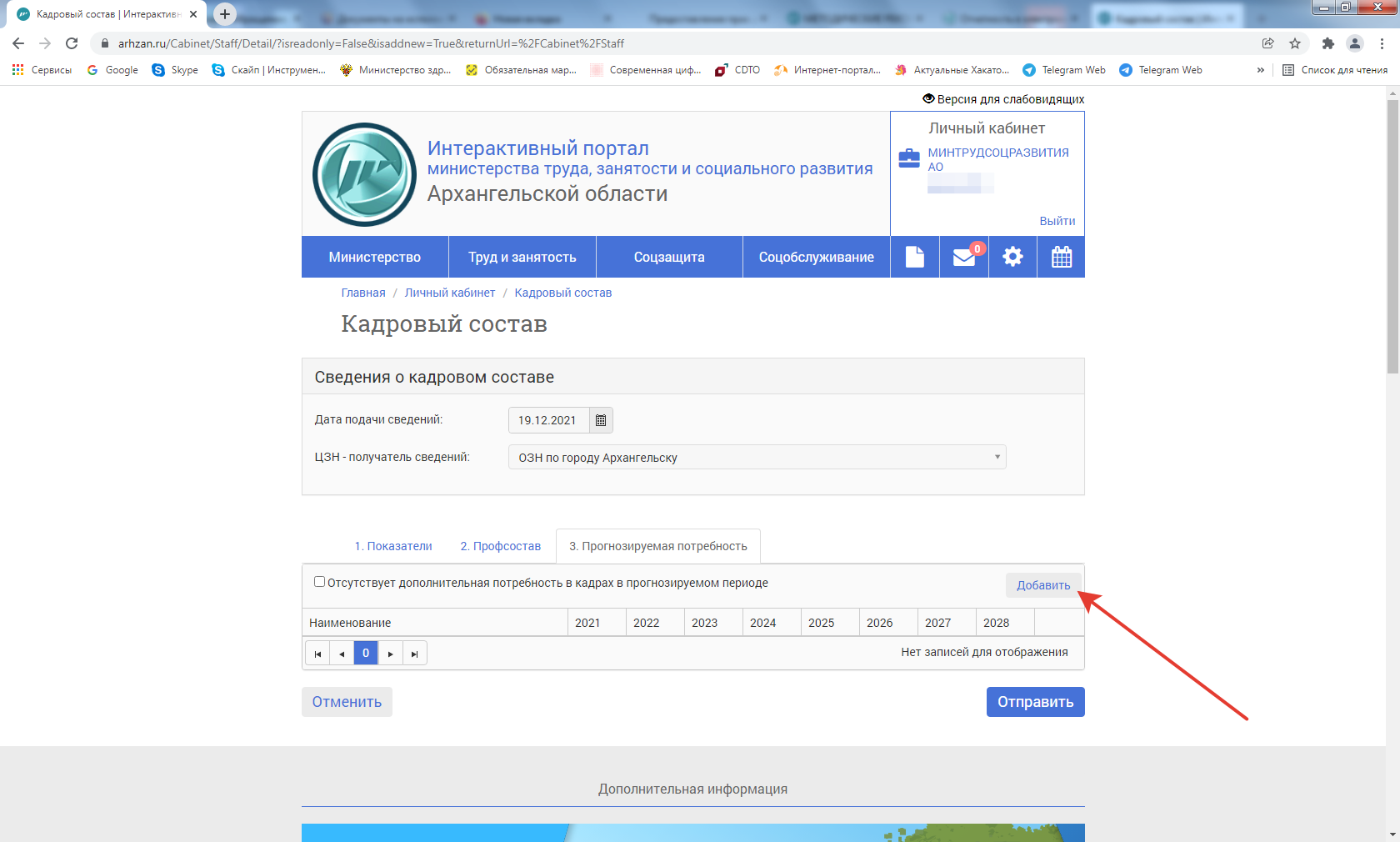 Рис 7. Заполнение раздела 3 Прогнозируемая потребностьЗаполняем все необходимые поля.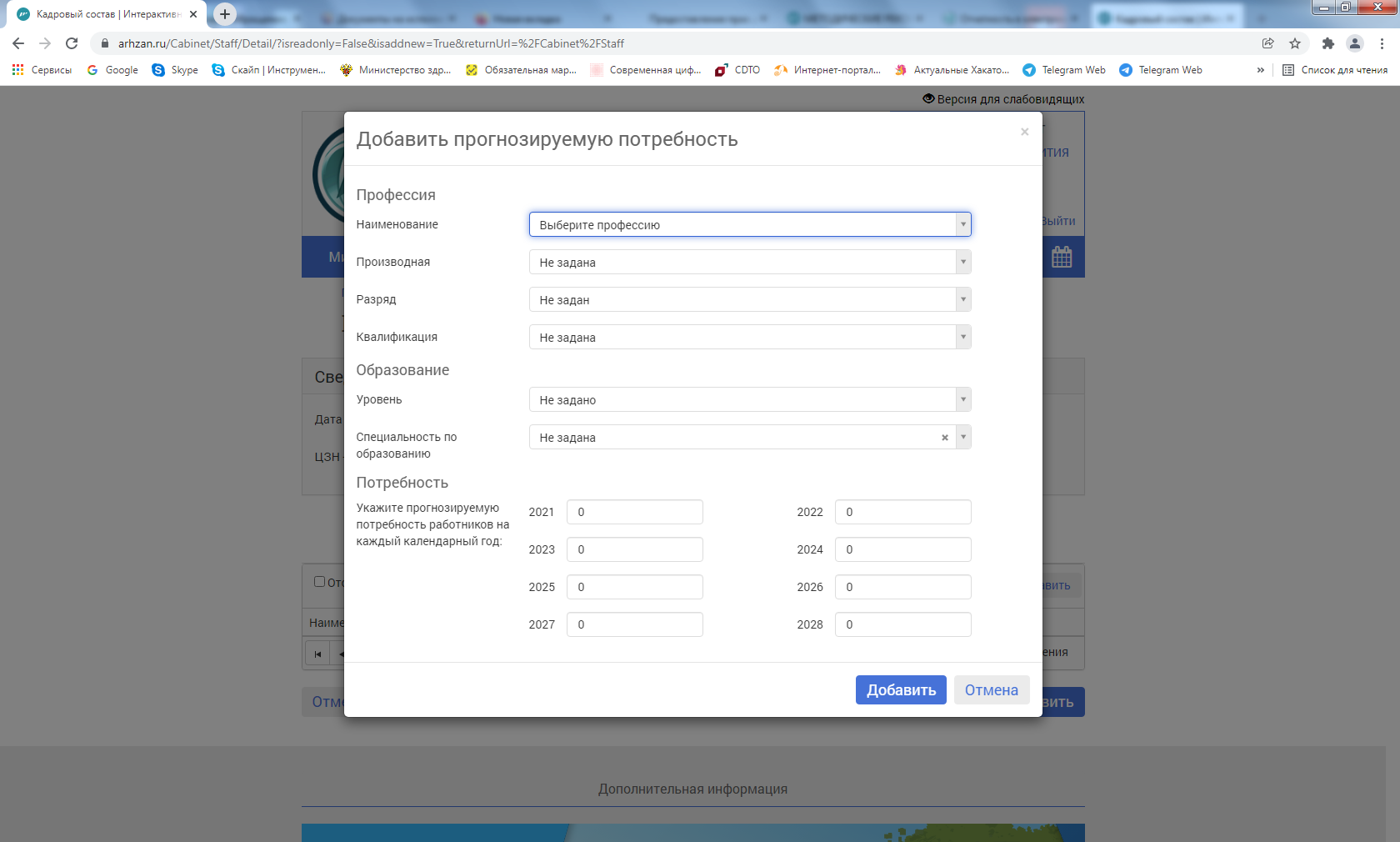 Рис 8. Заполнение раздела 3 Прогнозируемая потребность.По окончании заполнения нажимаем отчета нажимаем кнопку «Отправить»